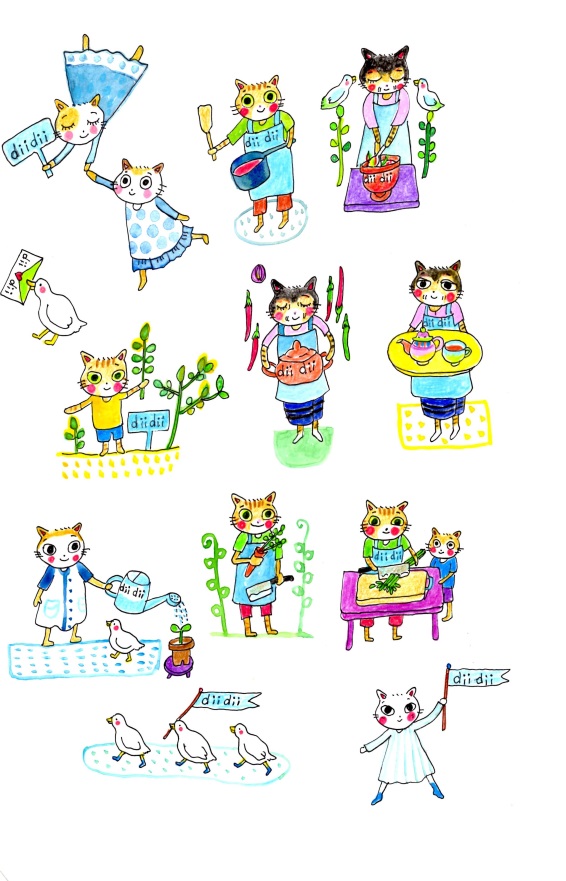 オンラインレッスン